Ильина Дарья Андреевна                       Дата рождения 11.04.1990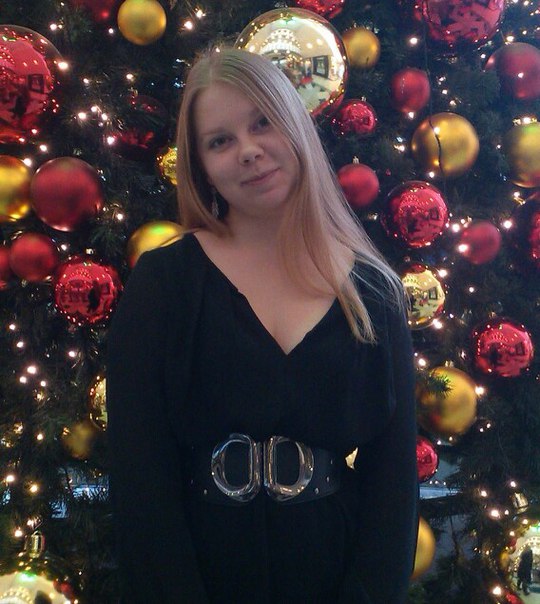 E-mail: milovanovo2010@mail.ru            darayavaushil@gmail.comТелефон: 8-952-943-08-98Опыт работы: - 2,5 года специалистом, а затем администратором многопрофильного музея НГПУ (в обязанности входило: проведение экскурсий, ведение документации, камеральные работы, работы с фондом);-  2  месяца администратором в детском бассейне;- 1 год в средней общеобразовательной  школе № 82 на должности «учитель географии». -  1 месяц консультантом в Парке Чудес Галилео.Образование: высшее педагогическое, специальность «учитель истории», специализация: учитель истории в профильных классах.Навыки:  уверенное  владение ПК, имеется опыт использования офисных программ, имею опыт работы  редактором Photoshop, CorelDRAW.Дополнительная информация: на протяжении нескольких  лет сотрудничаю с ИАЭТ СО РАН в полевой работе. Принимала участие в научных конференциях,  имею ряд публикаций. 